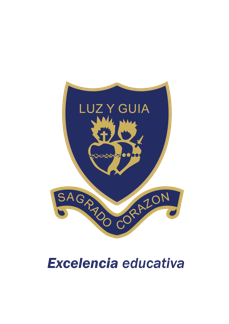 Colegio Sagrado Corazón Luz y Guía Nº 8229Segundo grado  Ciruelo – Manzano ÁREA : CIENCIAS NATURALES  -   TECNOLOGIA PRESENTACIÓN:        HOLA  QUERIDOS PEQUEÑOS  DE MANZANO Y CIRUELO!!!!  ESTA VEZ NOSOTRAS LA SEÑORITA INES  Y FLAVIA  PREPARAMOS ALGUNAS ACTIVIDADES DE CIENCIAS NATURALES Y TECNOLOGIA PARA QUE PUEDAN  RECORDAR Y APRENDER UN POQUITO MAS CADA DIA.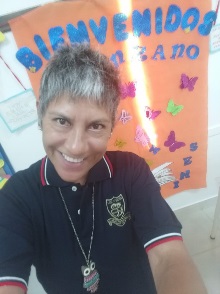 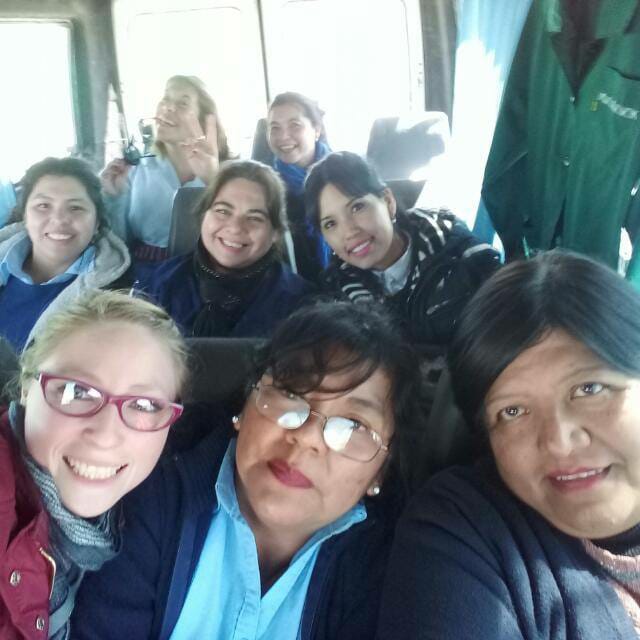 CON ACTIVIDADES  PARA REALIZAR, VIDEITOS PARA VER Y APRENDER ¡FACILES DE ENTENDER Y PRACTICAR!AREA   CIENCIAS  NATURALES  - TECNOLOGIA Actividad 1: (Armar recuadro en el cuaderno)TEMA LOS SERES VIVOS   - ELEMENTOS SIN VIDA OBSERVAMOS NUESTRO ENTORNO Y DESCUBRIMOS SERES CON VIDA Y ELEMENTOS SIN VIDA. LAS NOMBRAMOS. LOS CLASIFICAMOS  PARA  RECORDAR    SON SERES VIVOS TODAS LAS PERSONAS , LOS ANIMALES Y PLANTAS .ES ASI PORQUE NACEN , SE ALIMENTAN , CRECEN, SE REPRODUCEN Y  MUEREN                  DIBUJAR SERES VIVOS QUE PUEDEN DESPLAZARSE Y SERES VIVOS QUE NO SE DESPLAZAN.BUSCO EN LA SOPA DE LETRA 6 SERES VIVOS (sino cuenta con impresora realizar de forma oral y escribir en el cuaderno los nombre)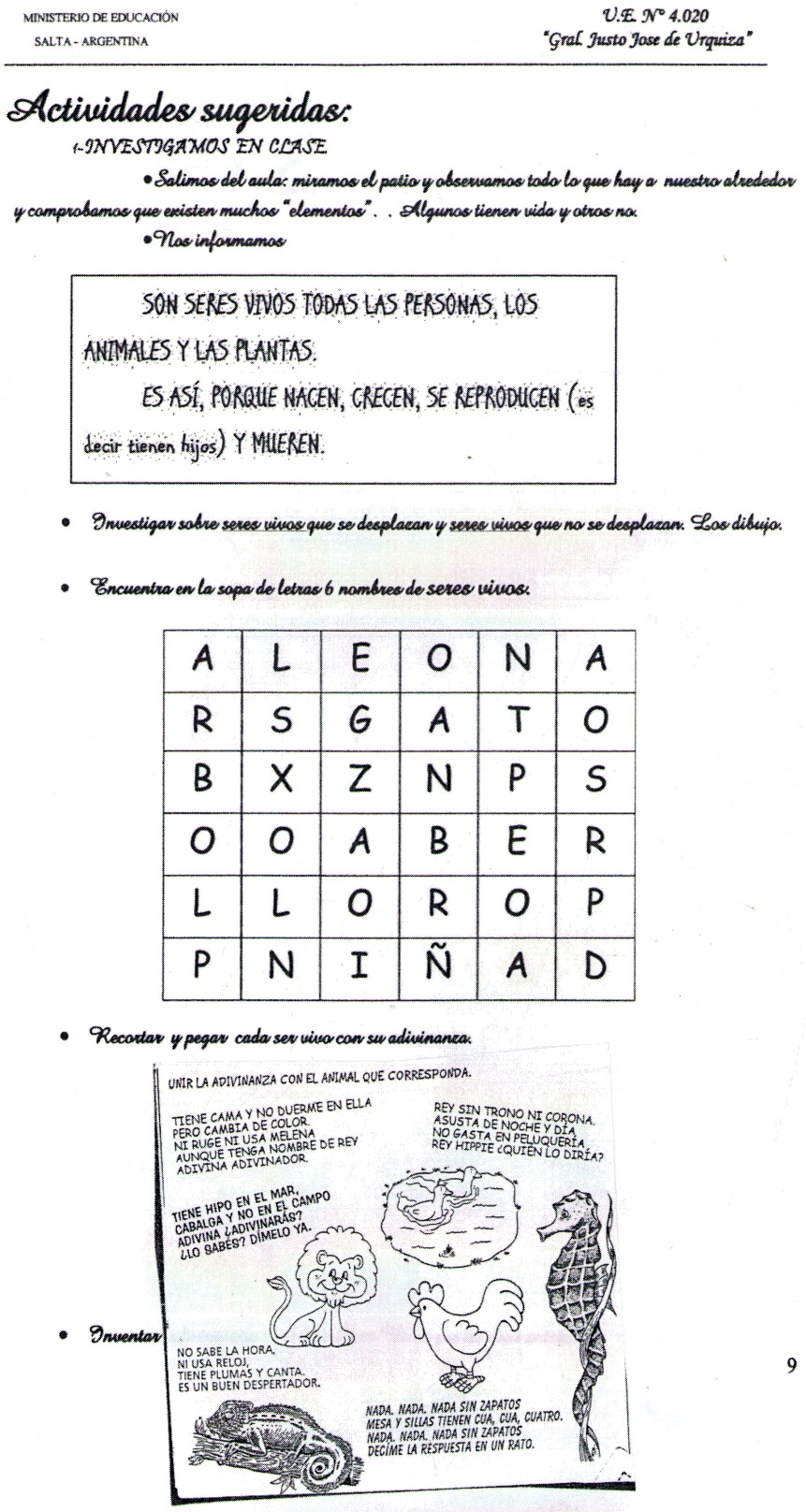 LEO Y RELACIONO (transcribir al cuaderno)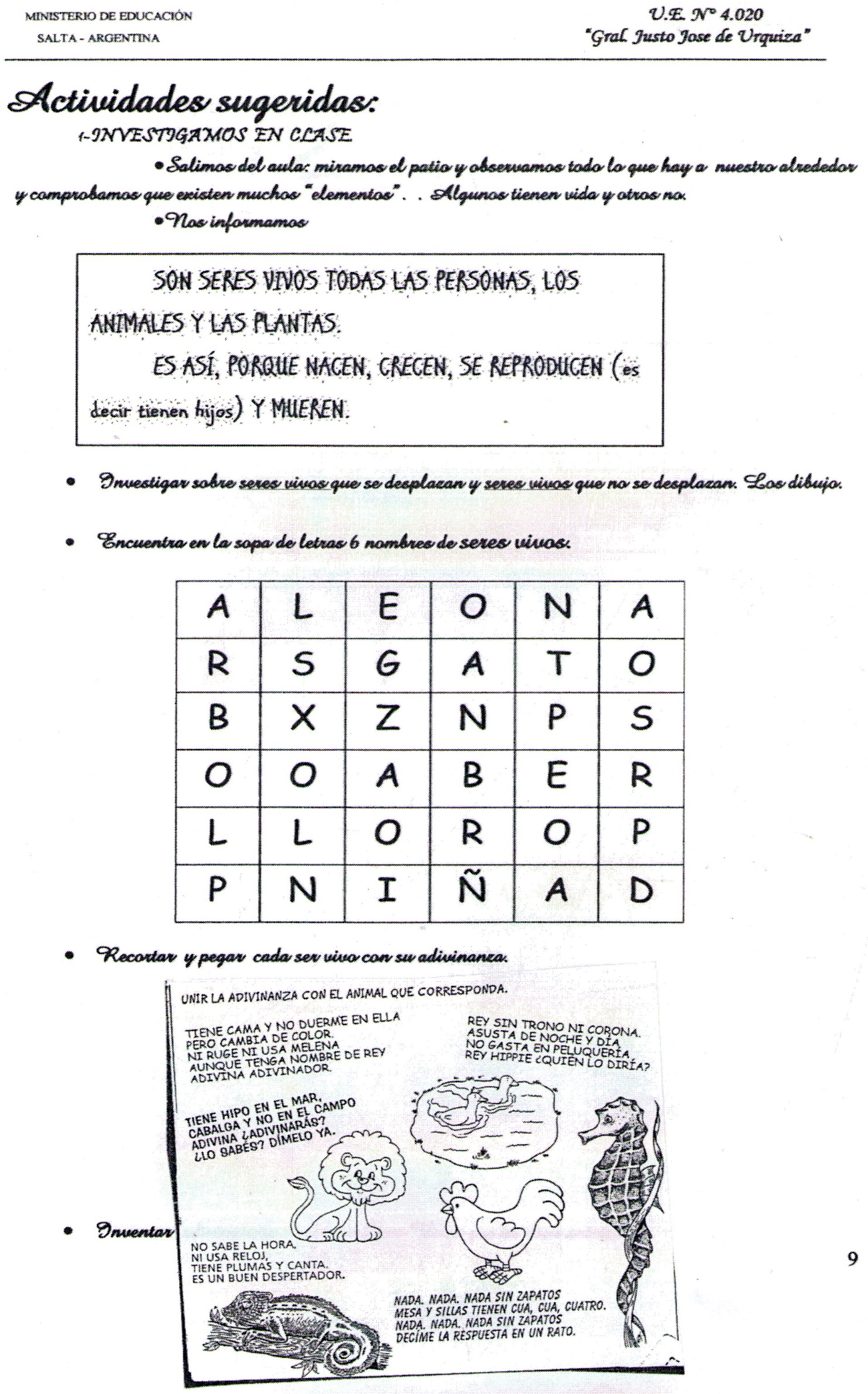 RECORTO Y PEGO O DIBUJO 6 ELEMENTOS SIN VIDA Y ESCRIBO DE QUE MATERIALES SON.EJ:      POLERA : TELA     PESA: METAL  PELOTA: PLASTICO 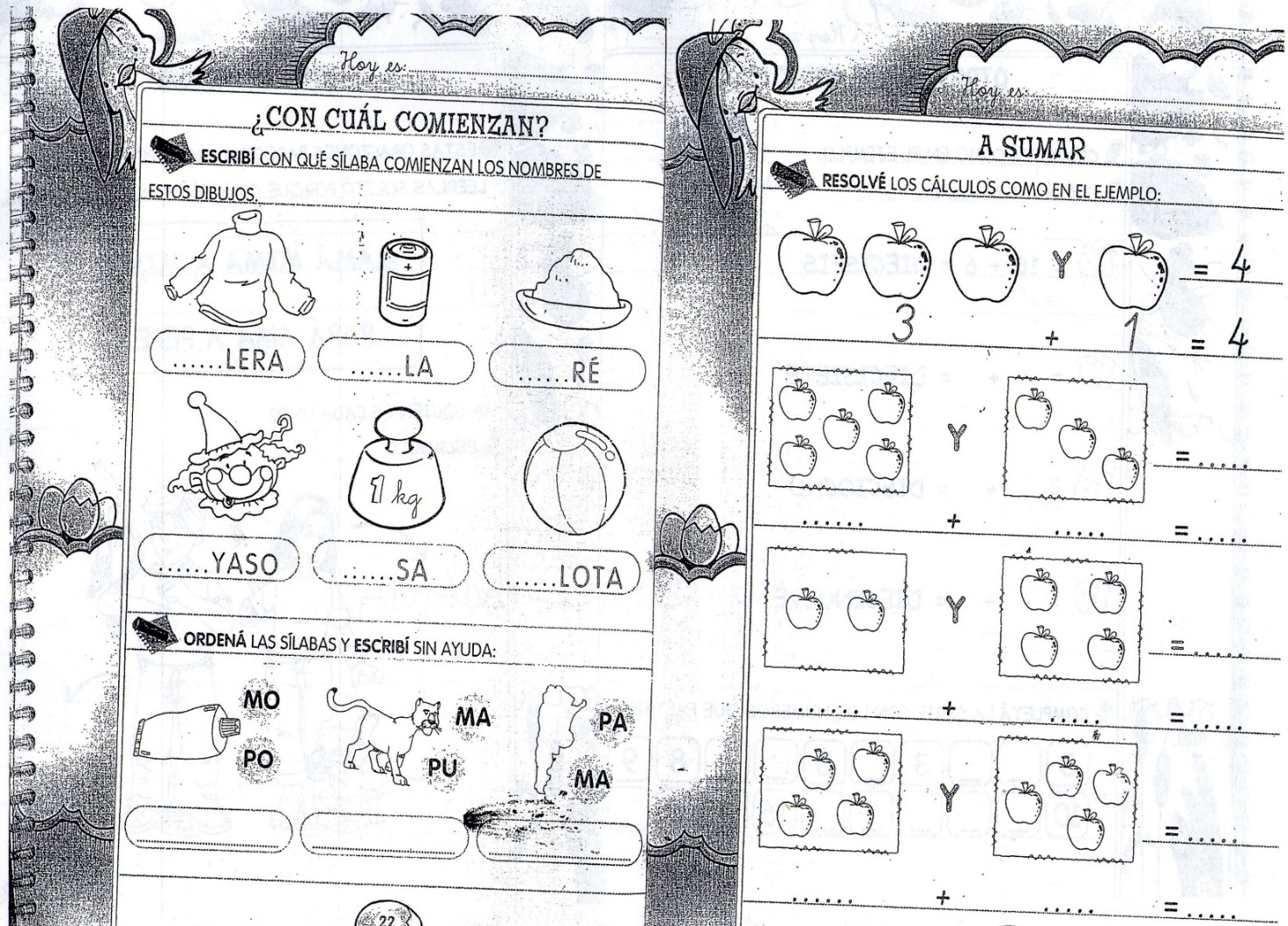 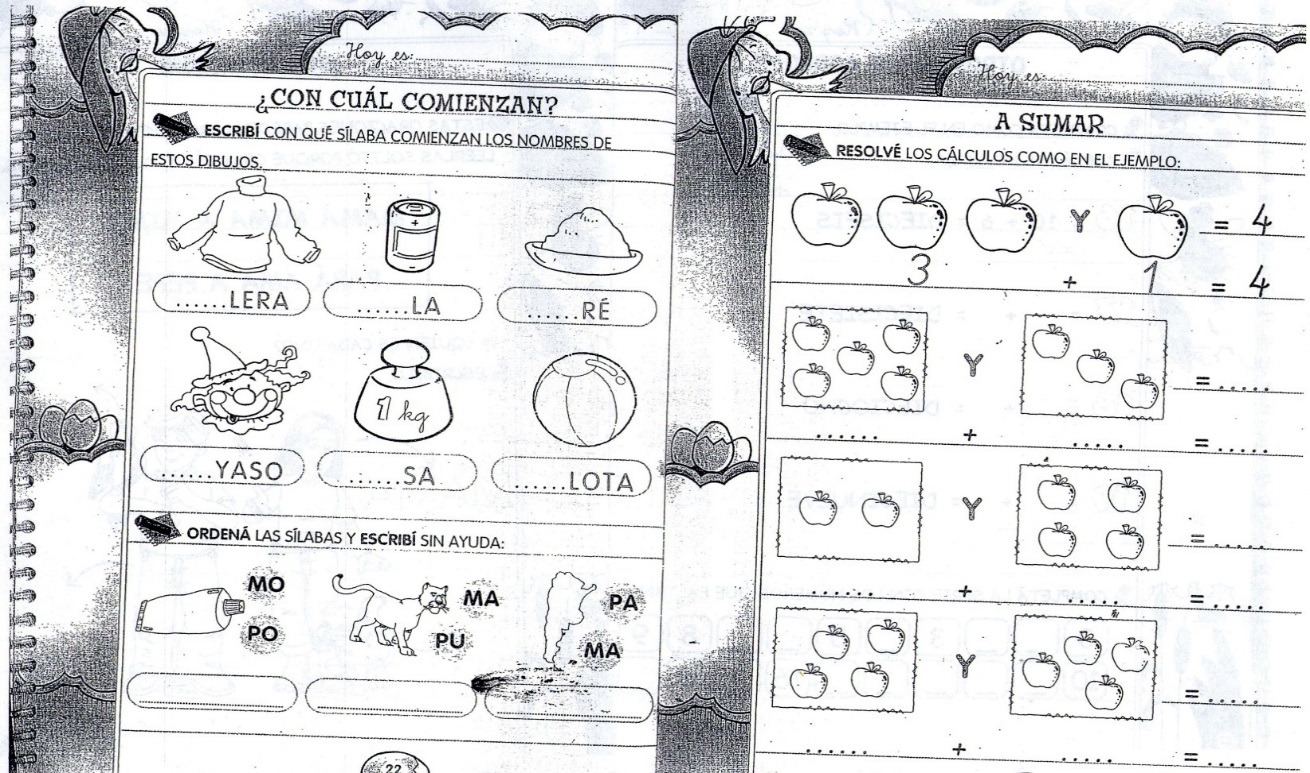 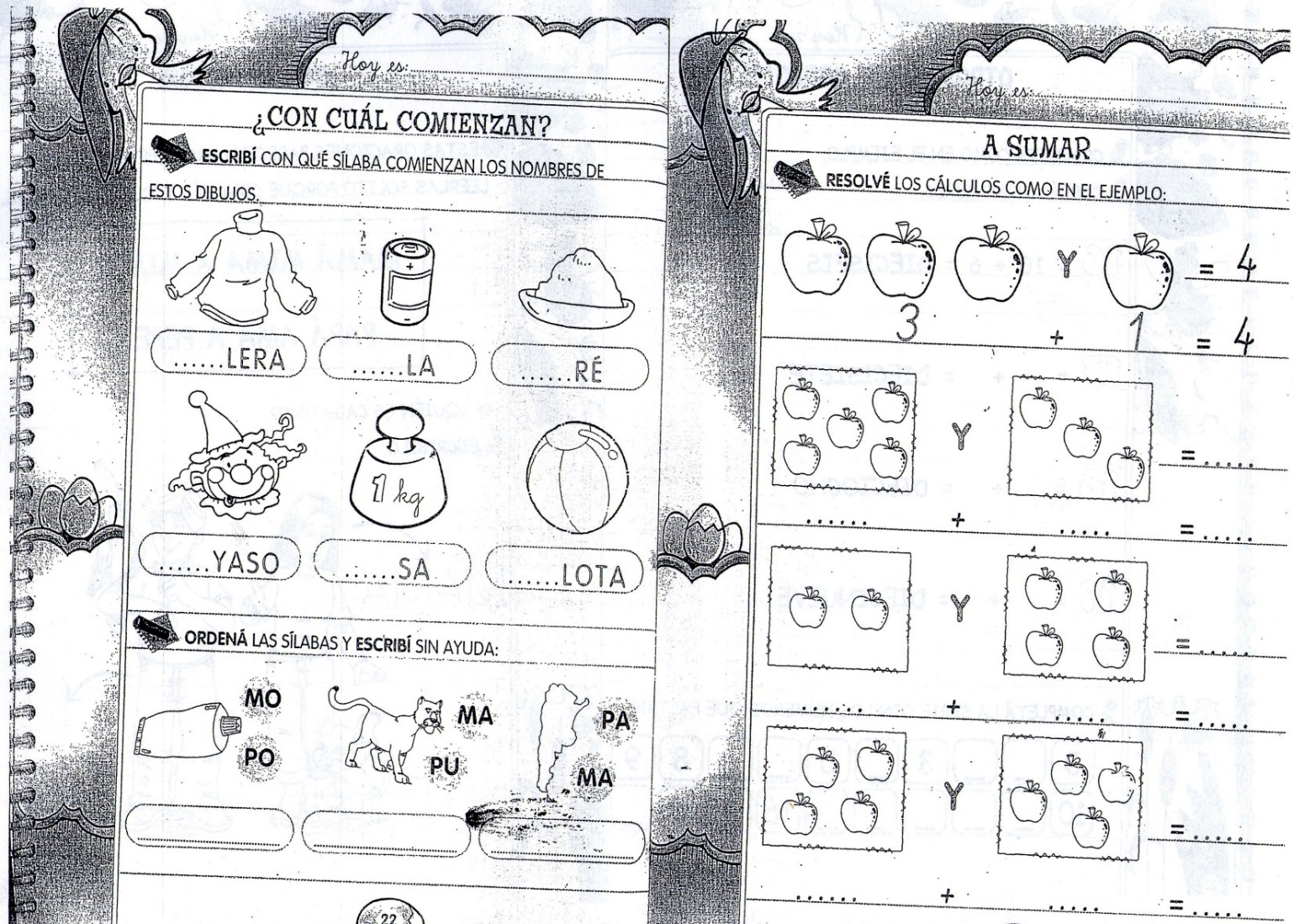     TAREA 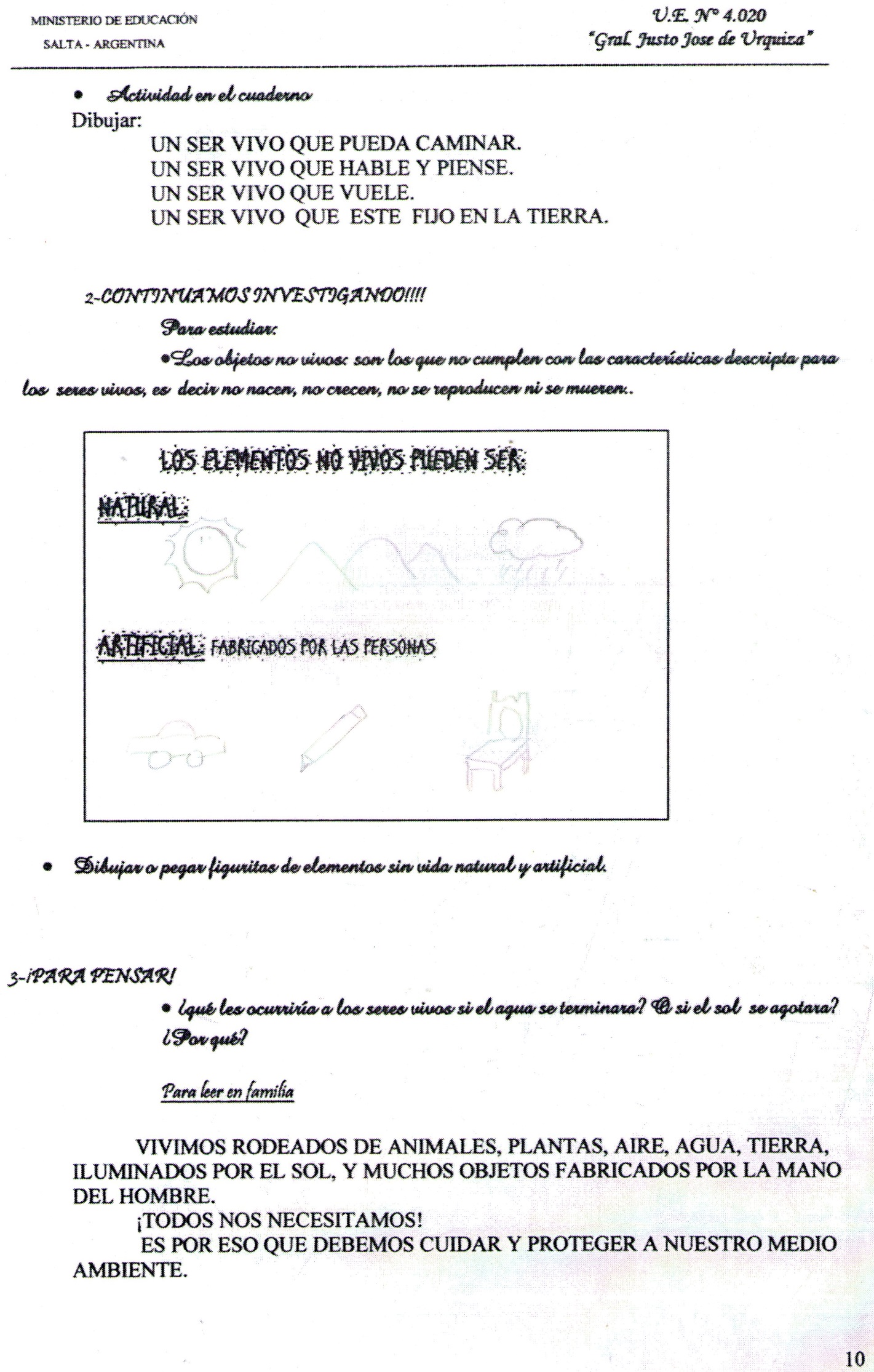 Actividad 2:TEMA: ELEMENTOS SIN VIDA. PARA RECORDAR    LOS ELEMENTOS SIN VIDA NO CUMPLEN CON LAS CARACTERÍSTICAS DESCRIPTAS PARA LOS  SERES VIVOS, ES DECIR NO NACEN, SE ALIMENTAN, NO CRECEN, NO SE REPRODUCEN NI MUEREN.PUEDEN SER NATURALES  QUE SE ENCUENTRAN EN LA NATURALEZA POR EJEMPLO AGUA, SOL, PIEDRA ETC. ARTIFICIALES CREADOS POR EL HOMBRE POR EJEMPLO :  SILLA , CAMA, MANTEL ETC. OBSERVAR EL SIGUIENTE DIBUJO Y CLASIFICAR LOS ELEMENTOS SIN VIDA. 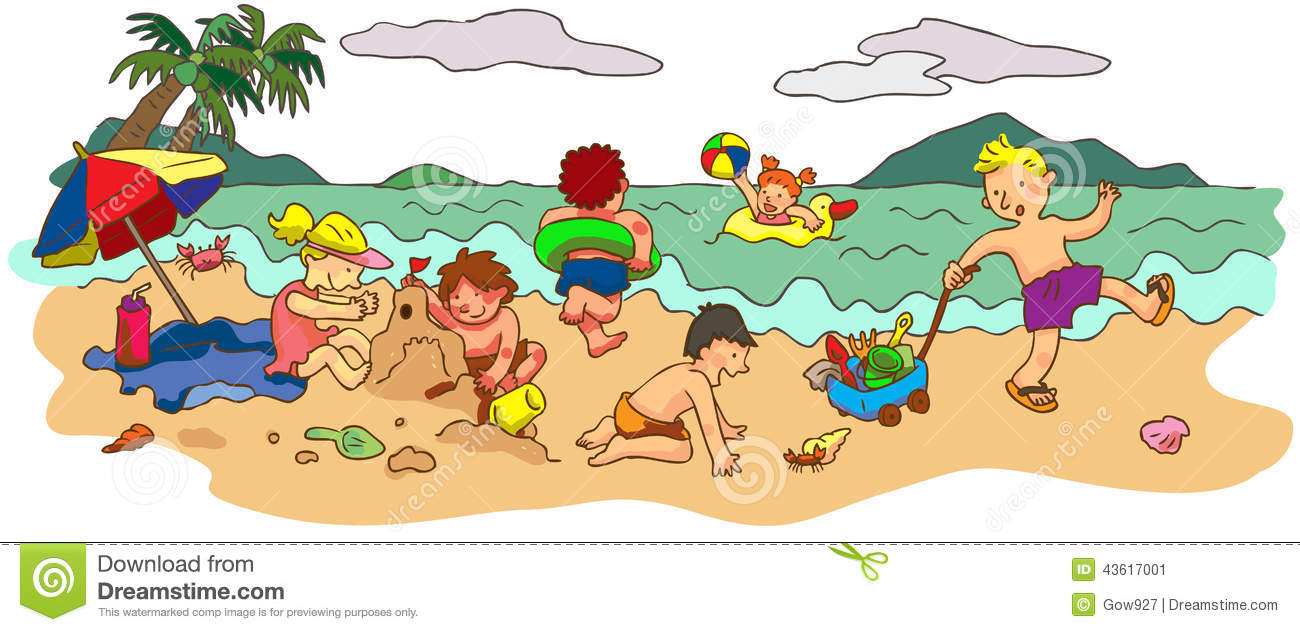 DIBUJAR O PEGAR FIGURITAS DE ELEMENTOS SIN VIDA NATURAL Y ARTIFICIAL.(realizar en el cuaderno)Actividad 3:TEMA: LOS SERES VIVOS Y EL AGUA, EL SOL Y EL AIRE. PARA PENSAR ¿QUÉ SUCEDERÍA SI EL AGUA SE TERMINARA O EL SOL SE AGOTARA? ¿O NO TUVIERAMOS AIRE?RESPONDER ¿LOS SERES VIVOS NECESITAN DEL SOL?¿POR QUÉ NO HABRÍA VIDA SIN  AGUA?¿LA CONTAMINACIÓN DEL AIRE PERJUDICA A LOS SERES VIVOS?             PARA LEER EN FAMILIA 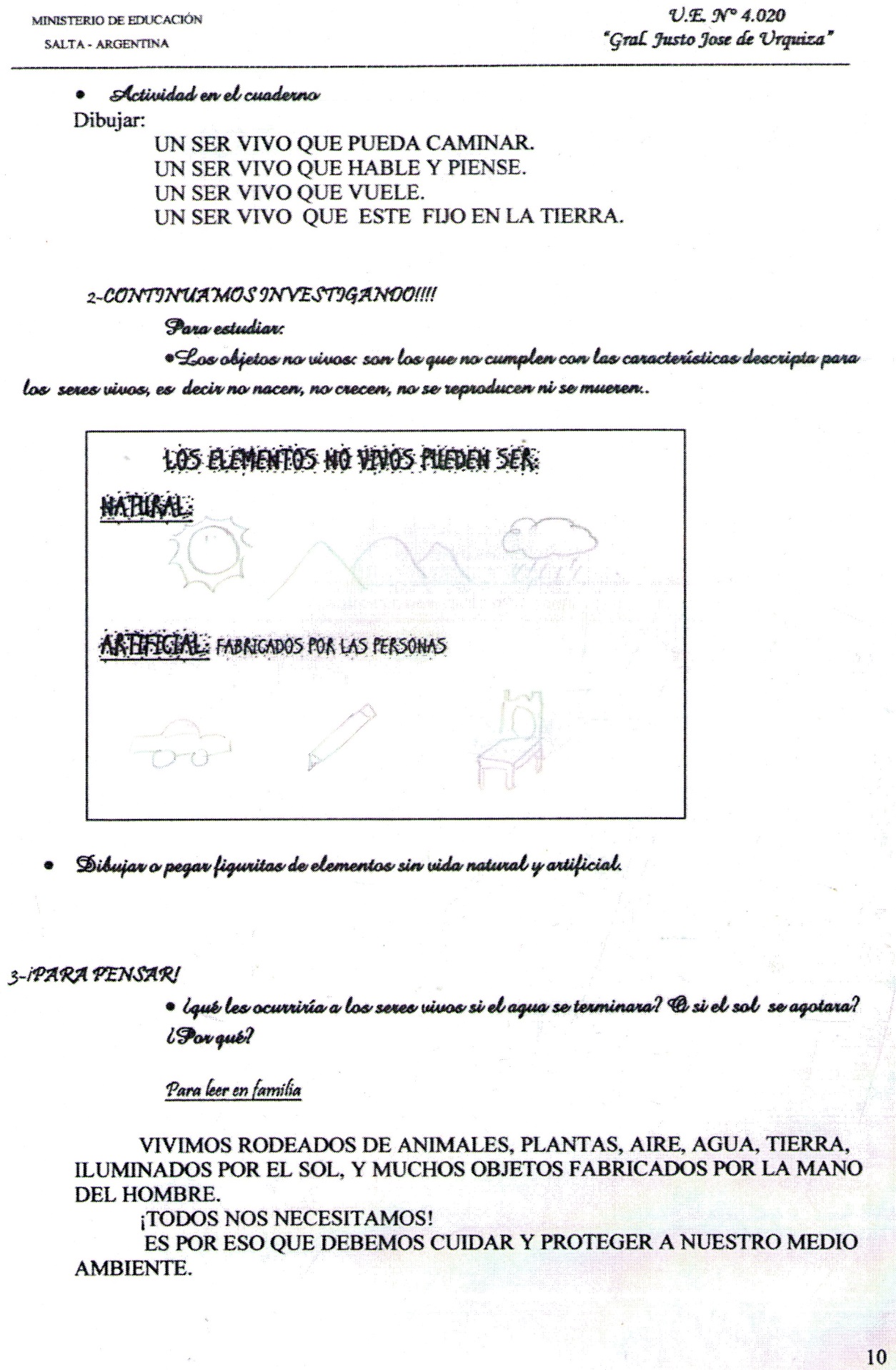 PEGAR FIGURITAS DE SITUACIONES EN DONDE SE OBSERVE UN MEDIO AMBIENTE CONTAMINADO. ¿QUÉ PODEMOS HACER PARA NO CONTAMINAR EL AIRE? DIBUJAMOS Y ESCRIBIMOS.INVESTIGAMOS ¿CÓMO ES QUE SE CONTAMINAN LAS AGUAS DE UN  RIO, LAGO, O MAR?¿CÓMO PODEMOS EVITAR QUE ESTO SUCEDA? ESCRIBO LINDAS ORACIONES SOBRE COMO PUEDO CUIDAR EL AGUA  Y PARA  QUE SE USA.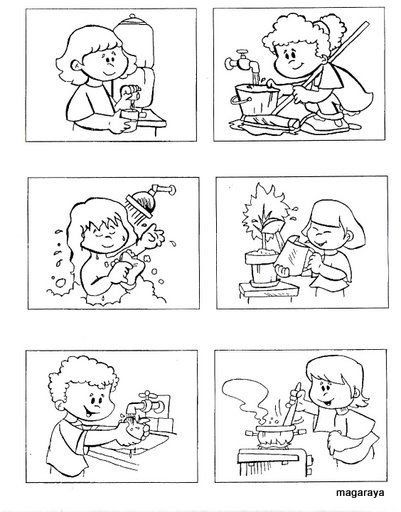 CIERRE:  ¡ HASTA PRONTO  BESOS! LUEGO MANDAMOS LA SEGUNDA PARTE DE ESTE MÓDULOSERES VIVOS ELEMENTOS SIN VIDA                           ELEMENTOS SIN VIDA                           ELEMENTOS SIN VIDA NATURALESARTIFICIALES